STRECKENbestehende	geplante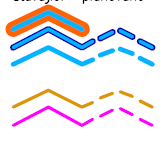 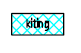 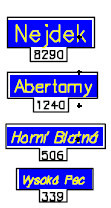 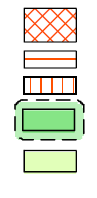 Gelb ausgefüllte Symbole werden in der Darstellung von Attributen verwendet, die aus Gründen einer Übersichtlichkeit der Karte nicht in der tatsächlichen Position dargestellt werden können.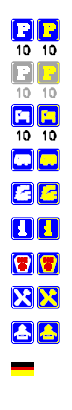 